UNIWERSYTET GDAŃSKIWYDZIAŁ CHEMII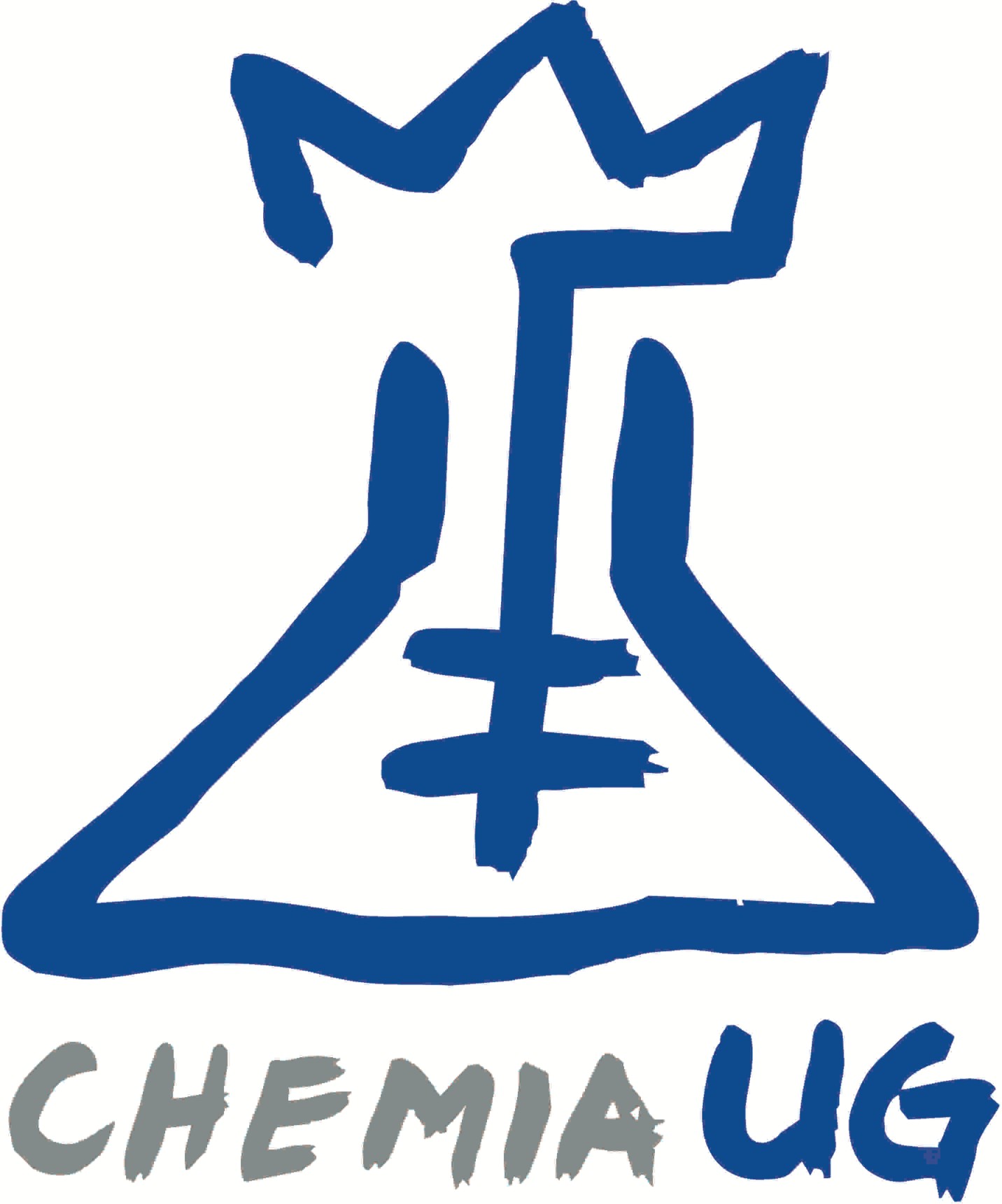 Procesy jednostkowe w inżynierii środowiskaĆwiczenie  „Degradacja zanieczyszczeń organicznych z wykorzystaniem procesu Fentona oraz foto-Fentona”Osoba odpowiedzialna za przedmiot: dr inż. Emilia Gontarek-CastroOsoba prowadząca ćwiczenie:  dr Joanna Drzeżdżon- WZÓR sprawozdania –Grupa ………………...	Data wykonania ćwiczenia:………………………	Data oddania sprawozdania:………………………(Imię i Nazwisko)Procesy jednostkowe w inżynierii środowiska – Sprawozdanie z ćwiczenia „Degradacja zanieczyszczeń organicznych z wykorzystaniem procesu Fentona oraz foto-Fentona”Cel ćwiczenia: (Max. 1 pkt., ocenianie co 0,5 pkt)Krótki opis przebiegu doświadczenia: (Max. 2 pkt., ocenianie co 0,5 pkt)Wyniki: (Max. 6 pkt., ocenianie co 1 pkt)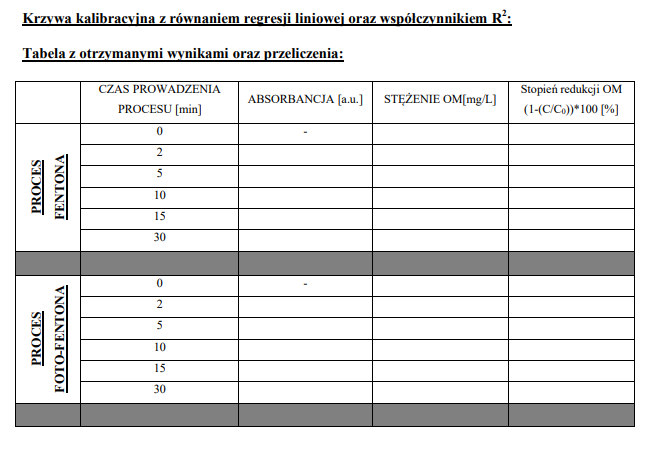 Wnioski (Max. 2 pkt., ocenianie co 0,5 pkt)